	Aanmeldformulier Hulpouders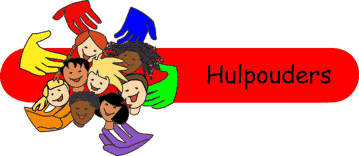 Vanaf dit jaar heet onze school “Talentenschool de Almgaard”. Een school waar de talenten van de docenten en uw kinderen volop gebruikt gaan worden. Ook uw talenten als ouder willen we graag actiever gaan inzetten. Daarnaast kunnen we uw hulp goed gebruiken tijdens onze jaarlijkse activiteiten. Via deze brief kunt u aangeven wanneer u uw enthousiasme, gezelligheid en handige handen wil inzetten. Wij, en uw kind(eren), vinden het heel gezellig als u erbij kunt zijn.Mijn naam is…………………………………………Ouder van…………………………………………………………….Mijn talenten die ik graag op school wil inzetten zijn* ………………………………………………………………………………………………………………………………………………………………………………………………………………………………………………....* denk aan tuinieren, handwerken, cursus fotografie, vreemde taalles, computerles, programmeren, schaken, schrijven, vertellen over uw bedrijf, koken, etc.etc.Activiteit:Ik help mee bij:Rijden naar activiteiten in de omgevingOuderraad-lidschminken van de sint en zijn pieten Maandag 05.12.2016Kerstactiviteiten Donderdag 22.12.2016Grote schoolschoonmaakWoensdag 11.01.2017CarnavalDonderdag 23.02.2017Paasactiviteiten Donderdag 13.04.2017KoningsspelenVrijdag 21.04.2017Annie MG SchmidtdagWoensdag 17.05.2017Helpen musicalDonderdag 29.06.2017Juffen dag Woensdag 05.07.2017Laatste dag koffie schenken Vrijdag 07.07.2017Hoofdluiscontrole; elke woensdag ná de vakantie.Wassen luizencapes2x per jaar